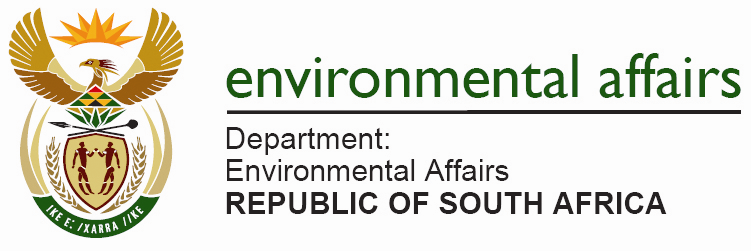 Reference: PC – AQM	PORTFOLIO COMMITTEE BRIEFING: COVER PAGEBRIEFING BY THE DEPARTMENT OF ENVIRONMENTAL AFFAIRS – DEVELOPMENT OF MINIMUM EMISSION STANDARDS ET AL.LIST OF ATTACHEMENTS TO THE MEMOATTACHMENTDESCRIPTIONNOTESBriefing MemoSummary of processes and considerations made in the establishment and amednments of Minimum  Emission Standards (EMS).Annexure 1Chronology of events and consultation processes followed for each year of amendment to the S21. Notice.Annexure 2Phase 2 transitional project: National air quality  management programme.2010 MES process documentAnnexure 3AQA Implementation: Listed Activities and Minimum Emission Standards (Output B.1 International review)2010 MES process documentAnnexure 4AQA Implementation: Listed Activities and Minimum Emission Standards (Output B.3 Priority Industries review)2010 MES process documentAnnexure 5AQA Implementation: Listed Activities and Minimum Emission Standards (Output B.2 Transitional Project review)2010 MES process documentAnnexure 6AQA Implementation: Listed Activities and Minimum Emission Standards (Output B.4 Final Review)2010 MES process documentAnnexure 72009 Draft Section 21 Notice: Listed Activities and Minimum Emission Standards published for public comments2010 MES process documentAnnexure 82010 Final Section 21 Notice: Listed Activities and Minimum Emission Standards2010 MES process documentAnnexure 92012 Section 21 Draft Amendment Notice: Listed Activities and Minimum Emission Standards2013 MES process documentAnnexure 102013 Final Section 21 Draft Amendment Notice: Listed Activities and Minimum Emission Standards2013 MES process documentAnnexure 112015 Section 21 Amendment Notice: Listed Activities and Minimum Emission Standards2015 MES process documentAnnexure 122018 Section 21 Draft Amendment Notice: Listed Activities and Minimum Emission Standards published for public comments2018 MES process documentAnnexure 13Newspaper advert of the notice with invitation to the workshop to discuss the notice2018 MES process documentAnnexure 14Email to stakeholders inviting and remining them of the workshop2018 MES process documentAnnexure 15Stakeholder comments and response database after the Notice was published for public comments2018 MES process documentAnnexure 16Cost benefit analysis report2018 MES process documentAnnexure 17Technical evaluation of the SO2 emission limit for existing plants – Category 1.1 for 2020 compliance2018 MES process documentAnnexure 182018 Final Section 21 Amendment notice: Listed Activities and Minimum Emission Standards2018 MES process documentAnnexure 192017 State of Air ReportState of airAnnexure 20Detailed Status of Postponement ApplicationsPostponement application document